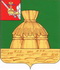 АДМИНИСТРАЦИЯ НИКОЛЬСКОГОМУНИЦИПАЛЬНОГО РАЙОНАПОСТАНОВЛЕНИЕ 00.00.2022 года		                                                                          № 000г. НикольскО внесении изменений в постановление администрацииНикольского муниципального района от 31 января 2022 года №74 «Об установленииразмера родительской платы за присмотр и уход за детьмив муниципальных образовательных организацияхНикольского муниципального района, реализующих образовательные программы дошкольного образования»В соответствии со статьей 65 Федерального закона от 29 декабря 2012 года №273-ФЗ «Об образовании в Российской Федерации» администрация Никольского муниципального районаПОСТАНОВЛЯЕТ:Внести в постановление администрации Никольского муниципального района от 31 января 2022 года № 74 «Об установлении размера родительской платы за присмотр и уход за детьми в муниципальных образовательных организациях Никольского муниципального района, реализующих образовательные программы дошкольного образования»  следующие изменения:Пункт 3 изложить в следующей редакции:«3.За присмотр и уход за детьми-инвалидами, детьми-сиротами и детьми, оставшимися без попечения родителей, а также за детьми с туберкулезной интоксикацией в муниципальных  образовательных учреждениях, реализующих образовательную программу дошкольного образования,   родительская плата не взимается.    Освободить от родительской платы за детский сад родителей (законных представителей) детей, вынужденно покинувших территории Украины, Донецкой Народной республики, Луганской Народной Республики после 18 февраля 2022 года.    Не взимать родительскую плату за присмотр и ход за детьми мобилизованных граждан в муниципальных образовательных учреждениях, реализующих образовательные программы дошкольного образования. Перечень отдельных категорий граждан и представляемых документов, подтверждающих основание для получения льгот по родительской плате в МОУ, реализующих  образовательную программу дошкольного образования, приведен в приложении 1.Приложение 1 изложить в новой редакции согласно приложению к настоящему постановлению.2. Настоящее  постановление  вступает  в  силу  после  официального  опубликования  в районной газете «Авангард», подлежит размещению на официальном сайте администрации Никольского муниципального
района в информационно-телекоммуникационной сети «Интернет» и распространяет свое действие на правоотношения, возникшие с 1 октября 2022 года.Руководитель администрации                                                  А.Н. БаданинаПриложение к постановлению администрации Никольского муниципального районаот                № «Приложение 1Перечень отдельных категорий граждан
и представляемых документов, подтверждающих основание для получения льгот  по родительской плате в МОУ, реализующих  образовательную программу дошкольного образования   Категории граждан  (детей)Порядок установления родительской
платыНаименование правоустанавливающего
документаПеречень и
периодичность предоставления документов
Дети с туберкулезной 
интоксикациейБесплатное посещение
Закон РФ от 29.12.12 г. 273-ФЗ  «Об образовании в Российской Федерации», ст.
65
Справка, выданная учреждением здравоохранения, подтверждающая факт постановки на учет тубинфицированного ребенка  При приеме, далее – ежегодно.
Дети - инвалидыБесплатное посещение.Закон РФ от 29.12.12 г.
273-ФЗ  «Об образовании в Российской
Федерации», ст.65
Справка установленного образца,
подтверждающая факт установления инвалидности, выданная госучреждением
медико-социальной экспертизы. При приеме, далее – ежегодноДети-сироты, дети, оставшиеся без
попечения родителейБесплатное посещениеЗакон РФ от 29.12.12 г.
273-ФЗ  «Об образовании в Российской
Федерации», ст.65
Решение органа опеки и попечительства об установлении над ребенком опеки (попечительства), в том числе по договору  о приемной семье. При приеме, далее – ежегодноДети родителей(законных представителей) вынужденно покинувших территории Украины, Донецкой Народной республики, Луганской Народной республики после 18 февраля 2022 годаБесплатное посещениеЗакон РФ от 29.12.12 г.
273-ФЗ  «Об образовании в Российской
Федерации», ст.65Документ, подтверждающий статус беженца на территории Российской Федерации либо лица, получившего временное убежище на территории Российской Федерации. При приёме и ежегодно до изменения статуса.Дети мобилизованных гражданБесплатное посещениеЗакон РФ от 29.12.12 г.
273-ФЗ  «Об образовании в Российской
Федерации», ст.65Справка установленной формы военного комиссариата о призыве на военную службу по мобилизации. При приёме и ежегодно до изменения статуса.».